Н А К А ЗВід 06.05.2019 № 107Про проведення І (районного) етапу міського конкурсу творчих робіт вільного жанру «Присвята рідному місту» для учнів 5-11-х класів закладів загальної середньої освітиЗ метою реалізації Концепції національно-патріотичного виховання дітей та молоді, підвищення інтересу учнівської молоді
до стратегічного розвитку міста, вивчення духовних і культурологічних цінностей Харкова, виховання в учнів активної громадянської позиції, виявлення та підтримки лінгвістично обдарованої молодіНАКАЗУЮ:1. Провести І (районний) етап Конкурсу згідно з Умовами проведення міського конкурсу творчих робіт вільного жанру «Присвята рідному місту» для учнів 5-11-х класів закладів загальної середньої освіти.До 10.09.2019Затвердити:2.2. Склад оргкомітету Конкурсу (додаток 1).2.3. Склад журі Конкурсу (додаток 2).Оргкомітету Конкурсу:3.1. Провести - І (районний) етап Конкурсу – з 06.05.2019 по 10.09.2019    року згідно з умовами конкурсу (додаток 3);3.2. Підвести підсумки та оприлюднити результати Конкурсу.До 11.09.2019Методичному центру Управління освіти завідувачу (Надточій О.І.) здійснити організаційно-методичне забезпечення проведення Конкурсу.Вересень 2019 рокуМетодисту Сільченко А.А., керівникам закладів загальної середньої освіти:5.1. Довести інформацію про організацію та проведення Конкурсу до педагогічних працівників та учнів підпорядкованих закладів загальної середньої освіти.До 17.05.20195.2. Провести І (районний) етап Конкурсу згідно з Умовами проведення міського конкурсу творчих робіт вільного жанру «Присвята рідному місту» для учнів 5-11-х класів закладів загальної середньої освіти.До 10.09.20195.3. Керівникам ЗЗСО надати до методичного центру Управління освіти учнівські роботи та заявки на участь І (районного) етапу Конкурсу.До 04.09.2019 5.4 Методисту Сільченко А.А. надати до Науково-методичного педагогічного центру Департаменту освіти Харківської міської ради звіти про проведення І (районного) етапу Конкурсу, заявки на участь школярів у ІІ (міському) етапі Конкурсу відповідно до Умов проведення та роботи учнів-переможців  І (районного) етапу Конкурсу.До 11.09.2019 Сприяти участі учнів 5-11-х класів-переможців І (районного) етапу в ІІ (міському) етапі Конкурсу у визначених номінаціях.Завідувачу ЛКТО Управління освіти  Остапчук С.П. розмістити цей наказ на сайті. 17.05.2019Контроль за виконанням наказу покласти на заступника начальника Управління освіти Прохоренко О.В.Начальник Управління освіти	                                               О.С.НИЖНИКЗ наказом ознайомлені:Прохоренко О.В.Надточій О.І.Сільченко А.А. Поллак М.А.Лашина Н.В.Сільченко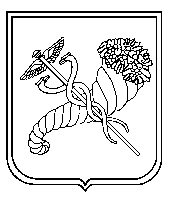 